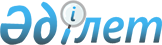 О признании утратившим силу о внесении изменений в решение Келесского районного маслихата от 11 мая 2022 года № 13-116-VIІ "Келесского районного маслихата от 15 марта 2019 года № 11-76-VI "Об утверждении методики оценки деятельности административных государственных служащих корпуса "Б" аппарата Келесского районного маслихата"Решение Келесского районного маслихата Туркестанской области от 14 июля 2023 года № 4-36-VIII
      В соответствии со статьей 27 Закона Республики Казахстан "О правовых актах" Келесский районный маслихат РЕШИЛ:
      1. Признать утратившим силу о внесении зменений в решение Келесского районного маслихата от 11 мая 2022 года № 13-116-VIІ "Келесского районного маслихата от 15 марта 2019 года № 11-76-VI "Об утверждении методики оценки деятельности административных государственных служащих корпуса "Б" аппарата Келесского районного маслихата"
      2. Настоящее решение вводится в действие по истечении десяти календарных дней после дня его первого официального опубликования.
					© 2012. РГП на ПХВ «Институт законодательства и правовой информации Республики Казахстан» Министерства юстиции Республики Казахстан
				
      Временный исполняющий обязанности

      председателя районного маслихата

Н. Мережепов
